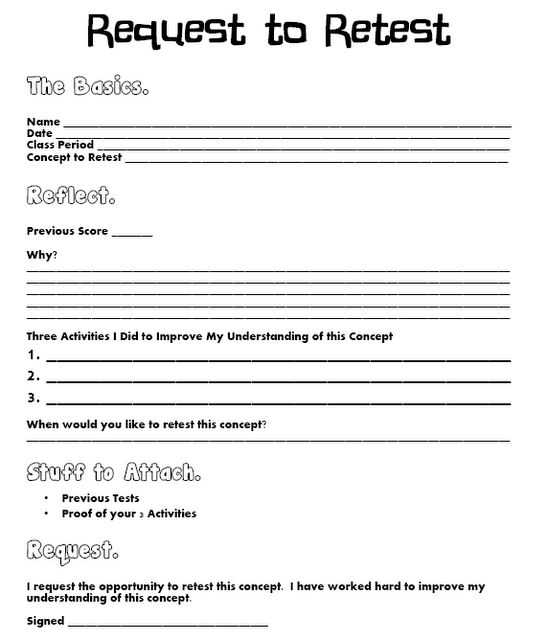 Parent signature: _____________________________________________________________________